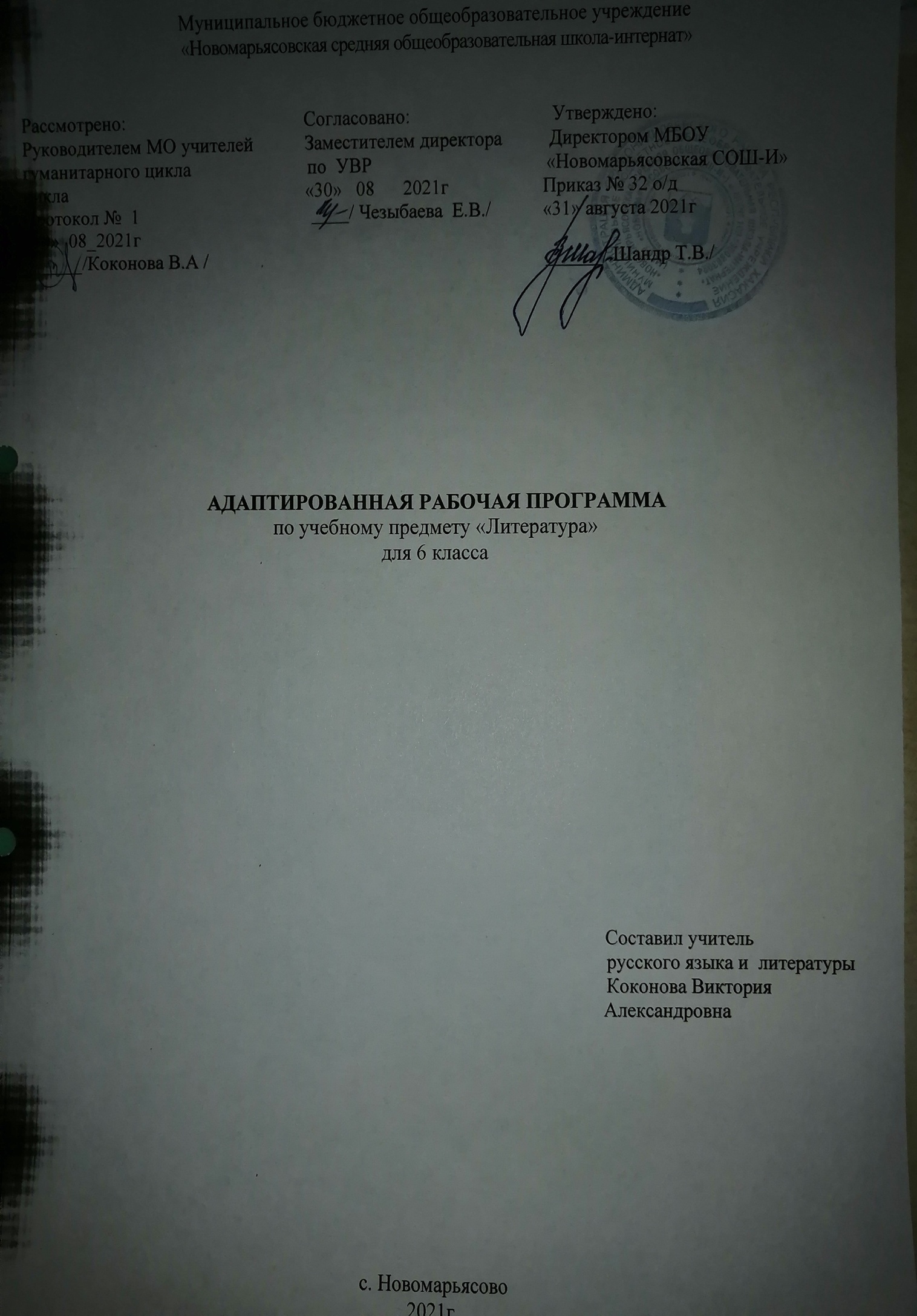 1.Пояснительная запискаРабочая  программа по литературе для 6 класса  составлена на основе:             - федерального компонента Государственного стандарта общего образования;    - программы общеобразовательных учреждений «Литература» под редакцией В.Я.                                        Коровиной, 7-е издание, М.: Просвещение,2012г.;       - федерального компонента Государственного стандарта общего образования;        -ООП  МБОУ «Новомарьясовская СОШ-И» на 2021-2022 учебный год;-федерального перечня учебников, рекомендованных к использованию в образовательном процессе общеобразовательных учреждений на 2021-2022 учебный год. Литература входит в образовательную область – «Филология».Литература - базовая учебная дисциплина, формирующая духовный облик и нравственные ориентиры молодого поколения. Ей принадлежит ведущее место в эмоциональном, интеллектуальном и эстетическом развитии школьника, в формировании его миропонимания. Приобщение школьников к богатствам отечественной и мировой художественной литературы позволяет формировать духовный облик и нравственные ориентиры молодого поколения, развивать эстетический вкус и литературные способности обучающихся, воспитывать любовь и привычку к чтению.Согласно государственному образовательному стандарту, изучение литературы в основной школе направлено на достижение следующих задач:воспитание духовно-развитой личности, осознающей свою принадлежность к родной культуре, обладающей гуманистическим мировоззрением, общероссийским гражданским сознанием, чувством патриотизма; воспитание любви к русской литературе и культуре, уважения к литературам и культурам других народов; обогащение духовного мира школьников, их жизненного и эстетического опыта;развитие познавательных интересов, интеллектуальных и творческих способностей, устной и письменной речи учащихся; формирование читательской культуры, представления о специфике литературы в ряду других искусств, потребности в самостоятельном чтении художественной литературы, эстетического вкуса на основе освоения художественных текстов; освоение знаний о русской литературе, ее духовно-нравственном и эстетическом значении; о выдающихся произведениях русских писателей, их жизни и творчестве, об отдельных произведениях зарубежной классики;овладение умениями творческого чтения и анализа художественных произведений с привлечением необходимых сведений по теории и истории литературы; умением выявлять в них конкретно-историческое и общечеловеческое содержание, правильно пользоваться русским языком.Цель изучения литературы в школе – приобщение учащихся к искусству слова, богатству русской классической и зарубежной литературы. Основа литературного образования – чтение и изучение художественных произведений, знакомство с биографическими сведениями о мастерах слова и историко-культурными фактами, необходимыми для понимания включенных в программу произведений. Ценностные ориентиры содержания учебного предмета:      1) совершенствование духовно-нравственных качеств личности, воспитание чувства любви к многонациональному Отечеству, уважительного отношения к русской литературе, к культурам других народов;     2) самоопределение и самопознание, ориентация в системе личностных смыслов на основе соотнесения своего «я» с художественным миром авторов и судьбами их героев.  Личностные результаты освоения основной образовательной программы основного общего образования:1)  воспитание российской гражданской идентичности: патриотизма, уважения к Отечеству, прошлое и настоящее многонационального народа России; осознание своей этнической принадлежности, знание истории, языка, культуры своего народа, своего края, основ культурного наследия народов России и человечества; усвоение гуманистических, демократических и традиционных ценностей многонационального российского общества; воспитание чувства ответственности и долга перед Родиной;2) формирование ответственного отношения к учению, готовности и способности обучающихся к саморазвитию и самообразованию на основе мотивации к обучению и познанию,  осознанному выбору и построению дальнейшей индивидуальной траектории образования на базе ориентировки в мире профессий и профессиональных предпочтений, с учётом устойчивых познавательных интересов, а также на основе формирования уважительного отношения к труду, развития опыта участия в социально значимом труде; 3) формирование целостного мировоззрения, соответствующего современному уровню развития науки и общественной практики, учитывающего социальное, культурное, языковое, духовное многообразие современного мира;4) формирование осознанного, уважительного и доброжелательного отношения к другому человеку, его мнению, мировоззрению, культуре, языку, вере, гражданской позиции, к истории, культуре, религии, традициям, языкам, ценностям народов России и народов мира; готовности и способности вести диалог с другими людьми и достигать в нём взаимопонимания; 5) освоение социальных норм, правил поведения, ролей и форм социальной жизни в группах и сообществах, включая взрослые и социальные сообщества; участие в школьном самоуправлении и  общественной жизни в пределах возрастных компетенций с учётом региональных, этнокультурных, социальных и экономических особенностей; 6) развитие морального сознания и компетентности в решении моральных проблем на основе личностного выбора, формирование нравственных чувств и нравственного поведения, осознанного и ответственного отношения к собственным поступкам; 7) формирование коммуникативной компетентности в общении и  сотрудничестве со сверстниками, детьми старшего и младшего возраста, взрослыми в процессе образовательной, общественно полезной, учебно-исследовательской, творческой и других видов деятельности;8) формирование ценности  здорового и безопасного образа жизни; усвоение правил индивидуального и коллективного безопасного поведения в чрезвычайных ситуациях, угрожающих жизни и здоровью людей, правил поведения на транспорте и на дорогах;9) формирование основ экологической культуры соответствующей современному уровню экологического мышления, развитие опыта экологически ориентированной рефлексивно-оценочной и практической  деятельности в жизненных ситуациях;10) осознание значения семьи в жизни человека и общества, принятие ценности семейной жизни, уважительное и заботливое отношение к членам своей семьи;11) развитие эстетического сознания через освоение художественного наследия народов России и мира,  творческой деятельности эстетического характера.Метапредметные результаты освоения основной образовательной программы основного общего образования:1)  умение самостоятельно определять цели своего обучения, ставить и формулировать для себя новые задачи в учёбе и познавательной деятельности, развивать мотивы и интересы своей познавательной деятельности; 2) умение самостоятельно планировать пути  достижения целей,  в том числе альтернативные,  осознанно выбирать  наиболее эффективные способы решения учебных и познавательных задач;3) умение соотносить свои действия с планируемыми результатами, осуществлять контроль своей деятельности в процессе достижения результата, определять способы  действий в рамках предложенных условий и требований, корректировать свои действия в соответствии с изменяющейся ситуацией; 4) умение оценивать правильность выполнения учебной задачи,  собственные возможности её решения;5) владение основами самоконтроля, самооценки, принятия решений и осуществления осознанного выбора в учебной и познавательной деятельности; 6) умение  определять понятия, создавать обобщения, устанавливать аналогии, классифицировать,   самостоятельно выбирать основания и критерии для классификации, устанавливать причинно-следственные связи, строить  логическое рассуждение, умозаключение (индуктивное, дедуктивное  и по аналогии) и делать выводы;7) умение создавать, применять и преобразовывать знаки и символы, модели и схемы для решения учебных и познавательных задач;8) смысловое чтение; 9) умение организовывать  учебное сотрудничество и совместную деятельность с учителем и сверстниками;   работать индивидуально и в группе: находить общее решение и разрешать конфликты на основе согласования позиций и учёта интересов;  формулировать, аргументировать и отстаивать своё мнение; 10) умение осознанно использовать речевые средства в соответствии с задачей коммуникации для выражения своих чувств, мыслей и потребностей; планирования и регуляции своей деятельности;  владение устной и письменной речью, монологической контекстной речью; 11) формирование и развитие компетентности в области использования информационно-коммуникационных технологий (далее ИКТ– компетенции);12) формирование и развитие экологического мышления, умение применять его в познавательной, коммуникативной, социальной практике и профессиональной ориентации.Предметные результаты освоения основной образовательной программы основного общего образования с учётом общих требований Стандарта и специфики изучаемых предметов, входящих в состав предметных областей, должны обеспечивать успешное обучение на следующей ступени общего образования.Литература:1) осознание значимости чтения и изучения литературы для своего дальнейшего развития; формирование потребности в систематическом чтении как средстве познания мира и себя в этом мире, гармонизации отношений человека и общества, многоаспектного диалога; 2) понимание литературы как одной из основных национально-культурных ценностей народа, как особого способа познания жизни;3) обеспечение культурной самоидентификации, осознание коммуникативно-эстетических возможностей родного языка на основе изучения выдающихся произведений российской культуры, культуры своего народа, мировой культуры; 4) воспитание квалифицированного читателя со сформированным эстетическим вкусом, способного аргументировать своё мнение и оформлять его словесно в устных и письменных высказываниях разных жанров, создавать развёрнутые высказывания аналитического и интерпретирующего характера, участвовать в  обсуждении прочитанного, сознательно планировать своё досуговое чтение;5) развитие способности понимать литературные художественные произведения, отражающие разные этнокультурные традиции; 6) овладение процедурами смыслового и эстетического анализа текста на основе понимания принципиальных отличий  литературного художественного текста от научного, делового, публицистического и т. п., формирование умений воспринимать, анализировать, критически оценивать и интерпретировать прочитанное, осознавать художественную картину жизни, отражённую в литературном произведении,  на уровне не только эмоционального восприятия, но  и интеллектуального осмысления.Согласно учебному плану «Новомарьясовской СОШ-И» на изучение литературы в 6 классе отводится 3 часа в неделю, что в год составляет 102 часа. УМК:- Литература. 6 кл.: Учебник для общеобразовательных организаций.В 2 ч. В.Я.Коровина, В.П.Журавлев, В.И.Коровин.-8-е изд.-М.: Просвещение,2018. -Н.В. Беляева  Уроки  литературы в 6 классе: Поурочные разработки:учебное пособие  для общеобразовательных организаций-М.:Просвещение,2018.-Егорова Н.В. Поурочные разработки по литературе. 6 класс. - Изд. 4-е, переработанное. - М: ВАКО, 2016.5) Интернет-ресурсы:Библиотеки:http://www.bibliogid.ruhttp://www.bibliotekar.ruОтражение специфики класса. В классе 19  учащихся. Класс разноуровневый. Большинство имеет средний уровень способностей и в состоянии освоить программу на базовом уровне.При прохождении программы возможны риски: актированные дни(низкий температурный режим, карантин, больничный лист, курсовая переподготовка, семинары. В случае болезни учителя, курсовой переподготовки, поездках на семинары уроки согласно рабочей программы будет проводить другой учитель соответствующего профиля. Возможен вариант переноса тем уроков во внеурочное время(факультативы, консультации,предметные недели ).В случае карантина, актированных дней возможно внесение изменений в график годового календарного учебного года по продлению учебного года либо перенос каникулярных периодов в другое время.2. Планируемые  результаты.  Личностные:• совершенствование духовно-нравственных качеств личности, воспитание чувства любви к многонациональному Отечеству, уважительного отношения к русской литературе, к культурам других народов; • использование для решения познавательных и коммуникативных задач различных источников информации (словари, энциклопедии, интернет-ресурсы и др.).Метапредметные:• умение понимать проблему, выдвигать гипотезу, структурировать материал, подбирать аргументы для подтверждения собственной позиции, выделять причинно-следственные связи в устных и письменных высказываниях, формулировать выводы; • умение самостоятельно организовывать собственную деятельность, оценивать ее, определять сферу своих интересов;• умение работать с разными источниками информации, находить ее, анализировать, использовать в самостоятельной деятельности. Предметные познавательные:• понимание ключевых проблем изученных произведений фольклора и литературы;• понимание связи литературных произведений с эпохой их написания, выявление заложенных в них вневременных, непреходящих нравственных ценностей и их современного звучания;• умение анализировать литературное произведение: определять его принадлежность к одному из литературных родов и жанров; понимать и формулировать тему, идею, нравственный пафос литературного произведения, характеризовать его героев, сопоставлять героев одного или нескольких произведений; • определение в произведении элементов сюжета, композиции, изобразительно-выразительных средств языка, понимание их роли в раскрытии идейно-художественного содержания произведения (элементы филологического анализа);• владение элементарной литературоведческой терминологией при анализе литературного произведения;ценностно-ориентационные:• приобщение к духовно-нравственным ценностям русской литературы и культуры, сопоставление их с духовно-нравственными ценностями других народов;• формулирование собственного отношения к произведениям русской литературы, их оценка; • собственная интерпретация (в отдельных случаях) изученных литературных произведений;• понимание авторской позиции и определение собственного отношения к ней;коммуникативные:• восприятие на слух литературных произведений разных жанров, осмысленное чтение и адекватное восприятие; • умение пересказывать прозаические произведения или их отрывки с использованием образных средств русского языка и цитат из текста; отвечать на вопросы по прослушанному или прочитанному тексту; создавать устные монологические высказывания разного типа; уметь вести диалог;• написание изложений и сочинений на темы, связанные с тематикой, проблематикой изученных произведений, классные и домашние творческие работы, рефераты на литературные и общекультурные темы;эстетические:• понимание образной природы литературы как явления словесного искусства; эстетическое восприятие произведений литературы; формирование эстетического вкуса;• понимание русского слова в его эстетической функции, роли изобразительно-выразительных языковых средств в создании художественных образов литературных произведений.В рамках деятельностного компонента ученик получит возможность для формирования:• выраженной устойчивой учебно-познавательной мотивации и интереса к учению;• готовности к самообразованию и самовоспитанию;• адекватной позитивной самооценки и Я-концепции;• компетентности в реализации основ гражданской идентичности в поступках и деятельности;• способности к решению моральных дилемм на основе учёта позиций участников дилеммы, ориентации на их мотивы и чувства; устойчивое следование в поведении моральным нормам и этическим требованиям;• эмпатии как осознанного понимания и сопереживания чувствам других, выражающейся в поступках, направленных на помощь и обеспечение благополучия.В результате сформированности регулятивных УУД  ученик получит возможность научиться:• самостоятельно ставить новые учебные цели и задачи;• при планировании достижения целей самостоятельно, полно и адекватно учитывать условия и средства их достижения; • выделять альтернативные способы достижения цели и выбирать наиболее эффективный способ;• основам саморегуляции в учебной и познавательной деятельности в форме осознанного управления своим поведением и деятельностью, направленной на достижение поставленных целей;• осуществлять познавательную рефлексию в отношении действий по решению учебных и познавательных задач;• адекватно оценивать объективную трудность как меру фактического или предполагаемого расхода ресурсов на решение задачи;• адекватно оценивать свои возможности достижения цели определённой сложности в различных сферах самостоятельной деятельности;• основам саморегуляции эмоциональных состояний;• прилагать волевые усилия и преодолевать трудности и препятствия на пути достижения целей.В результате сформированности  коммуникативных УУД  ученик получит возможность научиться:• учитывать и координировать отличные от собственной  позиции других людей в сотрудничестве;• учитывать разные мнения и интересы и обосновывать собственную позицию;• понимать относительность мнений и подходов к решению проблемы;• продуктивно разрешать конфликты на основе учёта интересов и позиций всех участников, поиска и оценки альтернативных способов разрешения конфликтов; договариваться и приходить к общему решению в совместной деятельности, в том числе в ситуации столкновения интересов;• брать на себя инициативу в организации совместного действия (деловое лидерство);• оказывать поддержку и содействие тем, от кого зависит достижение цели в совместной деятельности; • осуществлять коммуникативную рефлексию как осознание оснований собственных действий и действий партнёра;• вступать в диалог, а также участвовать в коллективном обсуждении проблем, участвовать в дискуссии и аргументировать свою позицию, владеть монологической и диалогической формами речи в соответствии с грамматическими и синтаксическими нормами родного языка;• следовать морально-этическим и психологическим принципам общения и сотрудничества на основе уважительного отношения к партнёрам, внимания к личности другого, адекватного межличностного восприятия, готовности адекватно реагировать на нужды других, в частности оказывать помощь и эмоциональную поддержку партнёрам в процессе достижения общей цели совместной деятельности;• устраивать эффективные групповые обсуждения и обеспечивать обмен знаниями между членами группы для принятия эффективных совместных решений; В результате сформированности  познавательных УУД  ученик получит возможность научиться:• основам рефлексивного чтения;• ставить проблему, аргументировать её актуальность;• самостоятельно проводить исследование на основе применения методов наблюдения и эксперимента;• выдвигать гипотезы о связях и закономерностях событий, процессов, объектов;• организовывать исследование с целью проверки гипотез;• делать умозаключения (индуктивное и по аналогии) и выводы на основе аргументации.Расширение круга чтения, повышение качества чтения, уровня восприятия и глубины проникновения в художественный текст становится важным средством для поддержания этой основы на всех этапах изучения литературы в школе. Чтобы чтение стало интересным, продуманным, воздействующим на ум и душу ученика, необходимо развивать эмоциональное восприятие обучающихся, научить их грамотному анализу прочитанного художественного произведения, развить потребность в чтении, в книге. Понимать прочитанное как можно глубже – вот что должно стать устремлением каждого ученика.Курс литературы опирается на следующие виды деятельности по освоению содержания художественных произведений и теоретико-литературных понятий:- осознанное, творческое чтение художественных произведений разных жанров.- выразительное чтение.- различные виды пересказа.- заучивание наизусть стихотворных текстов.- определение принадлежности литературного (фольклорного) текста к тому или иному роду и жанру.- анализ текста, выявляющий авторский замысел и различные средства его воплощения; определение мотивов поступков героев и сущности конфликта.- выявление языковых средств художественной образности и определение их роли в раскрытии идейно-тематического содержания произведения.- участие в дискуссии, утверждение и доказательство своей точки зрения с учетом мнения оппонента.- подготовка рефератов, докладов; написание сочинений на основе литературных произведений.            3. Содержание учебного предметаКурс литературы в 6 классе строится на основе сочетания концентрического, историко-хронологического и проблемно-тематического принципов. Содержание курса включает произведения русской и зарубежной литературы, поднимающие вечные проблемы (добро, зло, жестокость и сострадание, великодушие, прекрасное в природе и человеческой жизни, роль и значение книги в жизни писателя и читателя и т. д.).Ведущая проблема изучения литературы в 6 классе — художественное произведение и автор. В программе соблюдена системная направленность — курс 6 класса представлен разделами:Введение.1ч.Устное народное творчество.4ч.Древнерусская литература.2ч.Произведения русских писателей 18 века.4 ч.Произведения русских писателей 19 века.39ч.Писатели улыбаются.3.Родная природа в стихотворениях русских поэтов 19 века.4ч.Произведения русских писателей 20века.8ч.Произведения о Великой Отечественной войне.8 ч.Писатели улыбаются.4ч.Родная природа в стихотворениях русских поэтов 20 века.2ч.Из литературы народов России.2ч.Из зарубежной литературы.14ч.                                           4. Календарно-тематическое планирование№Тема  урокаДатапланДата фактПисатели – создатели, хранители и любители книг Обрядовый фольклор. Обрядовые песни Художественные особенности календарно-обрядовых песенПословицы и поговорки Р/Р Урок-конкурс на лучшее знание малых жанров фольклора«Повесть временных лет».«Сказание  о белгородском киселе». А. С. Пушкин. Лицейские годы. Послание «И. И. Пущину»А. С. Пушкин. Стихотворение «Узник» Стихотворение «Зимнее утро». Двусложные размеры стиха История создания романа А. С. Пушкина «Дубровский» (гл. I) Дубровский - старший и Троекуров. Суд и его последствия (гл. II-III) Р/р Владимир Дубровский против беззакония и несправедливости (гл. IV-V) Р/р Что заставило Дубровского стать разбойником? (гл. VI-VIIУчитель (гл. VIII-X) Р/р Маша Троекурова и Владимир Дубровский (гл. XI-XVI)Два мальчика (гл. XVII) Развязка романа (гл. XVIII-XIX)Р/р Подготовка к сочинениюСочинение М. Ю. Лермонтов. Личность поэта. «Тучи» М. Ю. Лермонтов «Три пальмы» М. Ю. Лермонтов «Листок», «Утёс» Контрольная работа по стихотворениям М.Ю.ЛермонтоваИ. С. Тургенев. Рассказ «Бежин луг» Герои рассказа И. С. Тургенева «Бежин луг» Рассказы героев «Бежин луга» Природа и её роль в рассказах Тургенева. Обобщающий урок по рассказу И.С.Тургенева «Бежин луг» Переходные состояния природы в стихотворениях Ф. И. Тютчева Р/р Человек и природа в стихотворениях ТютчеваЖизнеутверждающее начало в стихотворениях А. А. ФетаР/р Сопоставление пейзажной лирики Тютчева и ФетаА. А. Фет  . «Еще майская ночь», «Учись у них – у дуба, у березы…»Контрольная работа по творчеству Тютчева, ФетаН. А. Некрасов. Стихотворение «Железная дорога».Картины подневольного труда в стихотворенииКомпозиция стихотворения «Железная дорога»Р/р Трёхсложные размеры стихаН.С. Лесков. Литературный портрет писателя. Сказ «Левша»Характеристика персонажей сказа«Ужасный секрет» тульских мастеров. Судьба левшиОсобенности языка сказа «Левша». ПроектР/р Контрольное сочинение по творчеству Н.А.Некрасова и Н.С.ЛесковаА.П. Чехов. Литературный портер писателя. Рассказ «Толстый и тонкий»Особенности юмора в рассказе «Толстый и тонкий»В/чт Юмористические рассказы Чехова.Стихотворения о природе Е. А. Баратынского, Я. П. Полонского, А. К. ТолстогоСтихотворения о природе Е. А. Баратынского, Я. П. Полонского, А. К. Толстого Р/р Анализ стихотворенияКонтрольная    работа по литературе XIX века А.И.Куприн «Чудесный доктор».Тема служения  людям в рассказе «Чудесный доктор»Н.С. Гумилёв «Жираф»С.А. Есенин « Я покинул родимый дом…», «Низкий дом с голубыми ставнями…»А.С.Грин«Алые паруса». Автор и его героиПобеда романтической мечты над реальностью жизни«Алые паруса» как символ воплощения мечтыА.П.Платонов. Литературный портрет писателя. «Неизвестный цветок»А.П.Платонов. «Неизвестный цветок»В/чт «Ни на кого не похожие» герои А. П.ПлатоноваСтихи русских поэтов о Великой Отечественной войнеСтихи русских поэтов о Великой Отечественной войнеВ. П. Астафьев «Конь с розовой гривой»Нравственные проблемы рассказаР/р Творческая работа по рассказу АстафьеваВ.Г.Распутин «Уроки французского»Нравственные проблемы рассказа Смысл названия рассказа В. Г. Распутина «Уроки французского»В. М. Шукшин «Критики»Образ «странного» героя в рассказе ШукшинаФ. Искандер «Тринадцатый подвиг Геракла».Смысл названия рассказаСтихотворения о природе А. Блока, С. Есенина, А. АхматовойЧеловек и природа в «тихой» лирике Н. М. РубцоваРодина в стихотворениях Г. Тукая и К. КулиеваРодина в стихотворениях Г. Тукая и К. КулиеваМифы Древней Греции. Подвиги ГераклаМифы Древней Греции. Подвиги Геракла«Яблоки Гесперид» «Легенда об Арионе»Гомеровский эпосГомеровский эпосГомеровский эпос«Одиссей на острове циклопов»Контрольная работа по древнегреческим мифам и поэмам ГомераВ/чт М. Сервантес Сааведра «Дон Кихот»В/чт М. Сервантес Сааведра «Дон Кихот»«Дон Кихот» как вечный образ мировой литературыФ. Шиллер. Баллада «Перчатка»П. Мериме. Новелла «Маттео Фальконе»П. Мериме. Новелла «Маттео Фальконе»А. де Сент-Экзюпери. «Маленький принц» как философская сказка-притчаА. де Сент-Экзюпери. «Маленький принц» как философская сказка-притчаГерои философской сказки «Маленький принц» Дж.Родари «Сирениада»Реализация заданий рубрики «Проект»Реализация заданий рубрики «Проект»Итоговая контрольная работаАнализ ошибок, допущенных в контрольной работе101-102Резерв